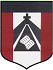 CLASE CORRESPONDIENTE AL DIA JUEVES 30 DE ABRILEDUCACIÓN FISICA                                             PROFESOR MENTA ANDRÉSamenta@institutonsvallecba.edu.ar3° y 4° GRADO BCONTENIDO A TRABAJAR: LA CANCHA DE HANDBOLL BUENOS DIAS FAMILIAS! ESPERO QUE ESTEN BIEN!!!ACTIVIDADES:1)- Toma lápiz y papel 2)- Abre el siguiente hipervínculo y  observa el video. https://1drv.ms/v/s!ApPn4oSZH3FElEXe5Q7tKZLfaCnA?e=BMOSIo3)- En esta oportunidad nos enfocaremos en la cancha y jugadores:- Dibuja una cancha y dentro de ella los jugadores en sus posiciones, solo eso.ESPERO QUE LES RESULTE DINÁMICO EL VIDEO!! ESPERO VERLOS PRONTO!!MUCHAS GRACIAS!! PROFE. ANDRÉS.